 Motion                                                                               Hyrläkare inget hållbart system – varken för patient eller ekonomi!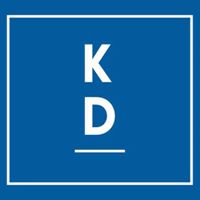 Tre fjärdedelar av den svenska sjukvårdsbudgeten går till vård av kroniska sjukdomar som exempelvis hjärt-och kärlproblem, cancer och diabetes.Närmare halva Sveriges befolkning har minst en kronisk sjukdom och bland dem under 20 år är var femte person kroniskt sjuk.I EU diskuteras hur sjukvårdssystemen behöver förändras för att klara allt fler kroniskt sjuka - men också hur detta påverkar ländernas ekonomi och patienternas livskvalitet. http://sverigesradio.se/sida/artikel.aspx?programid=83&artikel=5827035)Det är främst primärvården som hanterar de kroniskt sjuka. Hur ser då läkarsituationen ut i Landstinget Dalarnas primärvård?Idag står hyrläkarna för 40 procent av bemanningen inom primärvården. Problemet är att patientsäkerheten minskar till följd av klart sämre kontinuitet, de äldre och kroniskt sjuka drabbas särskilt, allt detta mycket till följd av brister i information och kunskapsöverföring.Lönerna för hyrallmänläkare ligger på så höga nivåer som 45 898 kr till 59 160 kr per vecka. Är hyrläkaren specialist höjs nivån ytterligare, till 45 570 till 90 780 kr per vecka. (Källa: DT 2017-04-11)Det behövs inget geni för att förstå att med växande antal äldre så kommer inte de redan idag hårt ansträngda budgeterna för hälso- och sjukvården att hålla - samtidigt som bristen på vårdpersonal tilltar.Tillsammans med landets landsting har Sveriges Kommuner och Landsting, SKL, nu inlett ett arbete i syfte att få ned antalet hyrpersonal. Problemet har dock funnits en längre tid och åtskilligt har redan gjorts, dock med klena resultat. Patientlistningen till de privata vårdcentralerna ökar stadigt i Dalarna. Det är ett bevis på att fasta läkare är att föredra än hyrläkare – framför allt för äldre och de med kroniska sjukdomar.Ett konkret förslag för att komma till rätta med denna allvarliga utveckling är att låta läkare verka på en landstingsdriven vårdcentral, men som egen företagare. Denna situation har redan praktiserats i Landstinget Dalarna. På Älvdalens vårdcentral har det fungerat väl. Där var läkarna anslutna till Praktikertjänst, medan övrig personal tillhörde Landstinget Dalarna.Kristdemokraterna yrkar därför:att Landstinget Dalarna möjliggör en modell där läkaren är en egen företagare och samtidigt arbetar på Landstinget Dalarnas vårdcentral.Birgitta Sacrédeus (KD), kristdemokratiskt oppositionsråd